Муниципальное общеобразовательное учреждение«Никольская основная общеобразовательная школа»171418. Тверская область, Рамешковский район, с. Никольское, д. 56Тел./ факс 848(244) 26-3-17; 26-3-21.e-mail: mou-nikolskaya@mail.ruСпортивно-игровое мероприятие ко Дню защитника Отечества «Армейские забавы!»Подготовила и провела:Учитель физической культуры:Шашкова Любовь Юрьевна2018г.Цель: воспитание чувства патриотизма, гражданственности, физической и нравственной культуры у учащихся.Задачи:
- создание праздничного спортивного настроения;
- формирование ловкости, меткости у детей, а так же совершенствование координации движений;
- развитие внимания, памяти, логического мышления; 
- воспитание патриотических чувств, а так же развитие чувства взаимопомощи.
Ведущий 1 – Здравствуйте, дорогие ребята!Ведущий 2- Добрый день, дорогие учителя.Ведущий 1 – Сегодня мы празднуем особенный день - День защитников Отечества.Ведущий 2 – В школе мы поздравляем всех ребят, учителей, дома - отцов, братьев, дедушек.Ведущий 1 – Ребята, мне очень интересно, а какими качествами должен обладать настоящий защитник Отечества?Учащиеся: смелостью, отвагой, верностью и любовью к своей Родине, решительностью, мужеством, выносливостью.Ведущий 2 – Молодцы. Все верно. Многие из названных вами качеств очень пригодятся и в сегодняшних военно-спортивных состязаниях.Ведущий 1 – Итак, не будем проверять терпение наших болельщиков и давайте встречать участников наших спортивных состязаний.(Выход команд под музыку)Команды выходят строевым шагом и строятся в две колонны.Ведущий 2 – Мы праздник мира, дружбы открываемСпортивный праздник закипит сейчас!Мы спортом дух и тело развиваемСпорт полнит силой каждого из вас.Пусть праздник будет ярким и веселым!Пусть в результате дружба победит.Главнокомандующий - учитель физкультуры - Дорогие ребята, зрители, гости, я поздравляю вас с началом военно-спортивного праздника, посвященного Дню защитника Отечества. Команды! «Равняйсь! Смирно! Вольно!»Ведущий 1 – На протяжении всего праздника команды будут поддерживать болельщики. А наше уважаемое жюри оценит их поддержку, и заработанные баллы помогут командам при подведении итогов.Ведущий 2 – Разрешите представить членов жюри, наш «Штаб»  ……..Ведущий 1 -  1 конкурс называется Презентация отряда. Давайте поближе познакомимся с нашими командами. До проведения нашего мероприятия они должны были придумать название, девиз, эмблему, соответствующие военной тематике. И так, им слово…Визитная карточка команды – команды представляют название, девиз, эмблему, соответствующие военной тематике.Ведущий 2 – Молодцы! Всем известно, что как вы судно назовете, так оно и поплывет. В данном случае пускай название команды принесет командам победу в честном бою! Пришло время состязаний и мы объявляем первый военно-спортивный конкурс. Ведущий 1 - Не для ни кого не секрет, что для разведчиков, которые часто ведут диверсионную деятельность в тылу врага, важным качеством является хорошо тренированная память. Очень важно наиболее точно передать важную информацию. Каждой отряду необходимо запомнить, как можно больше слов из тех, которые передадут вам связистки ……Связистки по очереди зачитывают командам слова. После однократного воспроизведения команды записывают слова по памяти на листок и передаются в штаб (жюри), а далее по очереди совместно вспоминают и называют слова, которые были прочитаны. Жюри отмечает, все ли слова назвали?1 Команде: танк, море, нарушитель, залп, окружение, медаль, капитан, пистолет, мина, победа.2 Команде: корабль, овраг, защитник, выстрел, атака, награда, командир, автомат, бомба, салют.Ведущий 2 – На войне часто приходится преодолевать различные естественные препятствия, одним из которых является река. И при выполнении этой задачи необходимо сохранить в сохранности весь личный состав и вооружение. Следующий игровой конкурс называется «Переправа».Перед нашими бойцами раскинулась могучая река, и ребятам нужно в целости и сохранности переправиться на другой берег. Но дело в том, что «паром» находится на другом берегу реки (флажок с другой стороны зала).Ведущий 1 – По сигналу главнокомандующего первый солдат каждого отделения как можно быстрее бежит на другую сторону, взяв и надев на себя обруч, возвращается к своему отряду, далее захватывает в обруч второго солдата, с обручем на поясе, они переправляются на другой берег. Первый остается, а второй бежит в обруче и переправляет третьего и так до тех пор, пока не переправится вся команда. Побеждает та команда, игроки которой быстрее всех переправятся на другой берег.Ведущий 2 – Уважаемые бойцы, а известно ли вам, как во время учебных сборов, учений и собственно ведения боевых действий разведчики доставляют секретное донесение в штаб командующего?Ведущий 1 – Выполнить это задание необходимо как можно быстрее и максимально незаметно. Итак, наш следующий игровой конкурс называется «Донесение шифровки в штаб». Ведущий 2 – По команде главнокомандующего наши отважные бойцы несут в руках пакет с донесением, проползают по скамейке, кувырок на мате, выполняют два прыжка по кочкам и оббежав мяч, обратно просто бегут и передают пакет следующему бойцу. В конце задания капитан зачитывает секретное донесение.1) «Вы, ребята, бойтесь нас, мы – ребята просто класс!»2) «Для нас что черт, что сатана, победа нам одна нужна!»Ведущий 1 – Наши юные защитники Отечества прекрасно справились с заданием, но время не ждет и мы переходим к следующему испытанию боевого духа.Ведущий 2 – Следующий конкурс называется «Сложить шифровку» илиСейчас каждая команда получит несколько разноцветных полосок со словами из двух пословиц, военной тематики. Их и нужно правильно сложить, прочитать и объяснить смысл залу и членам жюри.(Если команды все сделали правильно, должны получиться такие пословицы:1 команде Слова синего и красного цвета1) Умелый боец везде молодец. 2) Военному делу учиться всегда пригодиться.2 команде Слова желтого и зеленого цвета1) Офицер в доблести пример.2) Маскировка – это хитрость и сноровка.)Ведущий 1 - Следующий конкурс называется «Меткий стрелок» Участвует команда. Дистанция 5 метров до обруча, каждому участнику даётся  2 попытки . 1попадание -1очко.Ведущий 2 – Война-войной, а обед по расписанию. Важным ритуалом является прием пищи. На привале, как правило, бойцы должны обязательно подкрепиться, но чтобы покушать, еду надо приготовить. Наш очередной конкурс называется «Наряд на кухню». Также мы выясним, все ли мальчики помогают дома мамам. На столах лежат сырые картофель и морковь. Овощи требуется почистить. По 2 мальчика от команды чистят по 1 картофелине и 1 моркови. Члены жюри сравнивают очищенные овощи и определяют победителя. Учитывается скорость очистки и ее качество.Ведущий 2 – Ребята, а что еще делают солдаты на привале?Ответы болельщиков из зала.Да, все правильно, солдаты на отдыхе играют на гармошке, танцуют и поют фронтовые песни. Пока команды доедают свой супчик, перед вами выступит группа - поддержки. Исполнение песни девочками «У солдата выходной»Ведущий 1 – Спасибо за песню, а наши бойцы уже хорошо подкрепились и набрались сил для следующего конкурса, который называется «Выносливость». Сейчас вы должны будете танцевать до тех пор, пока музыкальная запись не подойдет к концу. Побеждает та команда, хотя бы один участник которой протанцует всю композицию до конца.Ведущий 2 – Следующий наш конкурс «Сквозь дымовую завесу». Участвует команда. По команде главнокомандующего первый боец надевает противогаз добегает до стула, обегает его, затем бежит к команде, передавая эстафету хлопком по руке следующему бойцу.Ведущий 1 –  Следующий конкурс «Армейское звание» Разложить погоны по возрастанию воинского звания от рядового до полковника, назвать звание.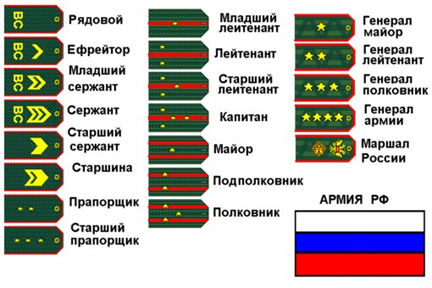 Ведущий 2 - Ребята, если вдруг вы не умеете наводить домашний порядок, то не беспокойтесь – в Армии вас этому научат. Наш  следующий конкурс «Уборка мусора».На полу рассыпаются в двух местах мелко порванные бумажки, 2 мальчикам даются веники, совки и мусорное ведро - на каждую команду. Выигрывает представитель той команды, которая быстрее уберёт все до единой и сложит их в ведро. Сложность в том, что мелкие бумажки залетают под совок и их убирать труднее. Кроме того, можно разрешить помогать остальным членам команды.Ведущий 1 - Следующий конкурс «Подшивание подворотничка». Как бы не хватало времени во время учений, суровых боевых будней, забывать о гигиене внешнего вида  солдатам нельзя. Сейчас мы приглашаем по одному участнику от команды для подшивания подворотничка. По команде главнокомандующего они начинают пришивать его к воротнику гимнастерки. А пока участники выполняют задание, давайте попробуем отгадать загадки на военную тематику.Ведущий 1 загадывает загадки, а зал хором отвечает на них.  Ведущий 2 – Молодцы ! А следующий конкурс называется «Везет - не везет»Бойцам часто приходится выполнять задание в ночное время, когда совсем ничего не видно. Перед вами на расстоянии 5 метров натянута нить, а на ней на нитке подвешены конфеты. Участникам завязываются глаза и управляемые вторым участником подходят с ножницами к главной нити стараются обрезать конфету. Далее пробуют свои силы и удачу в обрезании нитки 3 и 4-ые участники.  Ведущий 1 – Друзья, как известно многое в трудное боевое время зависит от солдат, но основная ответственность ложится на плечи наших командиров. От его знаний, умений и правильных решений иногда зависит жизнь огромного количества людей. Следующий конкурс предназначен для капитанов команд. Называется он «Кто первый».Перед вами на стуле два камуфляжа, ремень, кирзовые сапоги, пилотка, противогаз и автомат. По команде главнокомандующего капитаны должны как можно быстрее добежать до стула и одеть обмундирование на себя и вернуться на свое место в строю. Ведущий 2 - Следующий конкурс называется «Анаграммы». Наши бойцы уже доказали, что они быстрые, ловкие и имеют хорошее чувство юмора и артистизма. А сейчас они покажут какие они умные.Участники конкурса по команде бегут на другую сторону зала и берут по одному листку на котором написано непонятное слово. Из них каждый должен составить другое слово, переставляя буквы.Укор — урок.Клоун — уклон.Кобура — уборка.Терка — актер.Банка — кабан.Слово — волос.Подвода — водопад.Магуба — бумага.Чснибук — учебник.Арьволс — словарь.Тредать — тетрадь.Внедкин — дневник.Тарек — катер.Вакерев — веревка.Ведущий 1 – Молодцы, а сейчас: И девчонок и ребят мы вызываем на канат.8 – слева, 8 – справаТолько мускулы трещат. Ведущий 2 – Побеждает та команда, которая перетянет на себя канат.По команде главнокомандующего обе команды начинают со всей силы тянуть другую на свою сторону через линию посередине зала. Ведущий 1 – Отдохнули мы на славуПобедили вы по праву. Ведущий 2 – Похвал достойны и наградыА мы вручит призы вам рады. Слово для подведения итогов нашего военно-спортивного конкурса предоставляется нашему уважаемому Штабу. Попросим их аплодисментами.Жюри подводит окончательные итоги Ведущий 1 – Вот настал момент прощанья.Ведущий 2 – Будет краткой наша речь.Вместе – Говорим вам: до свиданья,До счастливых новых встреч!